Opis przedmiotu zamówieniaMeble biurowe – wymagania minimalne:RZUT BIURA PODAWCZEGO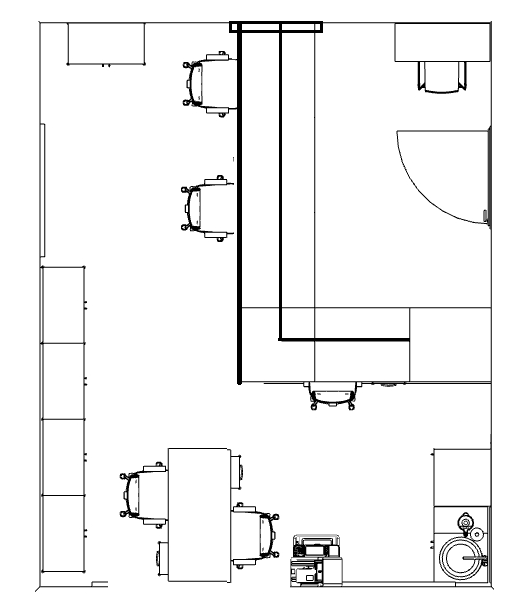 Wymagane dokumenty wraz z ofertą:Dokumenty potwierdzające użycie technologii PUR: badanie/sprawozdanie z badań określające odporność na odrywanie doklejki ABS wg norm PN – EN 319:1999 oraz PN – EN 311:2004 oraz badanie potwierdzające odporność doklejki na działanie wilgoci, pary oraz wysokiej temperatury.W przypadku wszystkich atestów i certyfikatów, dokumenty mają być wystawione przez niezależną jednostkę badawczą za którą uznaje się każdą jednostkę badawczą i certyfikującą posiadającą akredytację krajowego ośrodka certyfikującego – w przypadku Polski jest to Polskie Centrum Akredytacji (PCA). Wszystkie dokumenty mają być wystawione dokładnie na tego samego producenta mebla wskazanego w karcie katalogowej produktu.Oferta powinna przedstawiać ceny jednostkowe poszczególnych elementów zamówienia.W przypadku, gdy w opisie przedmiotu zamówienia określono jakikolwiek materiał, wyrób lubtechnologię w sposób, który mógłby utrudniać uczciwą konkurencję, w szczególności przez wskazanie znaków towarowych, patentów lub pochodzenia, źródła lub szczególnego procesu, który charakteryzuje produkty lub usługi dostarczane przez konkretnego wykonawcę, jeżeli mogłoby to doprowadzić do uprzywilejowania lub wyeliminowania niektórych wykonawców lub produktów, dopuszcza się dla tych materiałów, urządzeń lub wyrobów możliwość zastosowania rozwiązań równoważnych przy zachowaniu nie gorszych parametrów niż przewidziane w OPZ. Wszelkie znaki towarowe, patenty, pochodzenie, źródło lub szczególny proces, który charakteryzuje produkty lub usługi dostarczane przez konkretnego wykonawcę użyte w niniejszej SWZ mają wyłącznie charakter przykładowy i winny być interpretowane, jako definicje minimalnych standardów i parametrów jakościowych, a nie jako nazwy konkretnych rozwiązań mających zastosowanie i należy je odczytać z dopiskiem „lub równoważne”. Zastosowanie rozwiązań równoważnych nie może prowadzić do pogorszenia właściwości przedmiotu zamówienia w stosunku do przewidzianych w SWZ. Jednocześnie Wykonawca, który powołuje się na rozwiązania równoważne opisywanym przez Zamawiającego, zobowiązany jest wykazać, że oferowane przez niego rozwiązania spełniająprzesłanki do uznania za równoważne tj. spełniają wymagania określone przez Zamawiającego.W przypadku, gdy w opisie przedmiotu zamówienia odniesiono się do norm, ocen technicznych, specyfikacji technicznych i systemów referencji technicznych, dopuszcza się dla zastosowania rozwiązań równoważnych przy zachowaniu nie gorszych parametrów niż przewidziane we wskazanej normie, ocenie technicznej, specyfikacji technicznej i systemach referencji technicznych. Wszelkie normy, oceny techniczne, specyfikacje techniczne i systemy referencji technicznych użyte w niniejszej SWZ należy odczytać z dopiskiem „lub równoważne”. Zastosowanie rozwiązań równoważnych nie może prowadzić do pogorszenia właściwości przedmiotu zamówienia w stosunku do przewidzianych w SWZ. Jednocześnie Wykonawca, który powołuje się na normy, oceny techniczne, specyfikacje techniczne 
i systemy referencji technicznych opisywanym przez Zamawiającego, zobowiązany jest wykazać, że oferowane przez niego rozwiązania spełniają przesłanki do uznania za równoważne tj. spełniają wymagania określone przez wskazane normy, oceny techniczne, specyfikacje techniczne i systemy referencji technicznych.Zamawiający zastrzega, że zdjęcia i rysunki zamieszczone w SWZ mają jedynie charakter przykładowy i poglądowy, a ich wskazanie ma na celu określenie oczekiwanego standardu, przy czym Zamawiający dopuszcza składanie ofert równoważnych, pod warunkiem zachowania norm, konstrukcji, parametrów i standardów, którymi charakteryzuje się dany asortyment. Obowiązek wykazania równoważności oferowanych rozwiązań spoczywa na Wykonawcy.L.p.AsortymentWymiarySzer. x głęb. x wys.(w cm)IlośćBiuro podawcze1.Lada duża typu „L” na wymiar wraz ze stanowiskami roboczymi (od strony wewnętrznej  podział lady 3 na stanowiska robocze o szerokości 80 cm, wysokość stanowiska roboczego 80 cm, dwa stanowiska przy dłuższej części lady, jedno przy krótszej).  Nadstawka lady zintegrowana z ladą (wysokość 40 cm) – nie jest osobnym elementem, dzielona na poszczególne stanowiska. Stanowiska wyposażone w półki pod klawiaturę. Element narożny lady wsparty na  nodze. Front lady boniowany potrójnie, lada wyposażona w wejście otwierane (zamontowane na wysokości stanowisk roboczych tj. 80 cm) wykonany z płyty wiórowej laminowanej o grubości  min. 25 mm, kolor: dąb sonoma. Blat wykonany z płyty meblowej laminowanej o gr. min. 25 mm, obrzeża płyty blatu biurka mają być okleinowane doklejką PVC o grubości 2 mm, 3 przelotki na okablowanie wykonane 
w momencie montażu, nogi płytowe laminowane o gr. 25  mm, kolor: dąb sonoma. Obrzeże zabezpieczone okleiną PVC lub ABS.380x260x12012. Szafa wnękowa na wymiar zamykana na drzwi przesuwne, pięć półek z czego trzy górne półki z podziałem na trzy rzędy przegródek na odbiór dokumentów o wysokości ok. 7 cm., dodatkowo zestaw maskownic na wymiar szafy. kolor: dąb sonoma. Obrzeże zabezpieczone okleiną PVC lub ABS.84x34x19513.Szafa aktowa – 4 rzędy półek na segregatory, wieniec wykonany z płyty meblowej laminowanej o gr. min 25 mm, korpus wykonany z laminowanej płyty wiórowe grubości 18 mm, zamek centralny, nośność półki przy równomiernym obciążeniu: 40 kg. Kolor: dąb sonoma. Obrzeże zabezpieczone okleiną PVC lub ABS.80 x 40 x 150 (+/- 2 cm)54.Kontener mobilny 3 szufladowy (zamykany na klucz z zamkiem  centralnym), wyposażony w kółka obrotowe z hamulcem, wykonany z płyty wiórowej laminowanej 
o grubości 18 mm, 3 szufladowy (szuflady równej wielkości na prowadnicach metalowych), zamek centralny – górna szuflada zamykana na zwykły klucz, wieniec wykonany z płyty meblowej laminowanej 
o gr. 25 mm, kolor: dąb sonoma. Obrzeże zabezpieczone okleiną PVC lub ABS.43 x 50 x 6245.Szafa ubraniowa z półką na obuwie, z drążkiem na wieszaki i dwoma półkami na kapelusze. Korpus wykonany z laminowanej płyty wiórowe grubości 18 mm. Kolor: dąb sonoma. Obrzeże zabezpieczone okleiną PVC lub ABS.70 x 60 x 21016.Biurko – Wymagania minimalne: blat i nogi płytowe – umożliwiające siedzenie po obu  stronach biurka. Grubość blatu - płyta laminowana 28 mm. Obrzeże zabezpieczone okleiną PVC lub ABS. Dwie przelotki na okablowanie (wykonanie w trakcie montażu). 140 x 120 x 8017.Zabudowa (lada/stolik) dla klienta na wymiar100 x 40 x 11518.Hoker dla klienta wyposażony w  rączkę do regulacji wysokości siedzenia, ergonomiczną podpórka pod nogi, antypoślizgową podstawa, obrotowy 360 stopni, regulacja wysokości, siedzisko z mocnego tworzywa ABS, noga i podstawa w kolorze czarny mat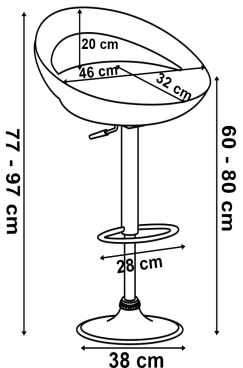 19.Szafka dolna z zlewozmywakiem jednokomorowym osadzonym na blacie kuchennym 36 mm, wykonanym z laminowanej płyty wiórowej grubości 18 mm, kolor: dąb sonoma. Obrzeże zabezpieczone okleiną PVC lub ABS.80 x 60 x 85(zlewozmywak w komplecie, rozmiar dopasowany do szafki)110.Półka wisząca nad szafką dolną z płyty wiórowej laminowanej o grubości  min. 25 mm, kolor: dąb sonoma. Obrzeże zabezpieczone okleiną PVC lub ABS.szer. 80 x głęb. 251Centrum Edukacji Ekologicznej11.Kontener mobilny 3 szufladowy (zamykany na klucz z zamkiem  centralnym), wyposażony w kółka obrotowe z hamulcem, wykonany z płyty wiórowej laminowanej 
o grubości 18 mm, 3 szufladowy (szuflady równej wielkości na prowadnicach metalowych), zamek centralny – górna szuflada zamykana na zwykły klucz, wieniec wykonany z płyty meblowej laminowanej 
o gr. 25 mm, kolor: dąb sonoma. Obrzeże zabezpieczone okleiną PVC lub ABS.43 x 50 x 62112.Stół roboczy prosty wykonany ze stali nierdzewnej z półką dolną. Konstrukcja spawana. Wykonany z blachy nierdzewnej o grubości 0,8-1 mm. Blat stołu wygłuszony płytą wiórową klejoną od spodu do blachy klejami spełniającymi wszystkie wymogi dotyczące kontaktu z żywnością.120x60x851Biuro nr 513.Kontener mobilny 3 szufladowy (zamykany na klucz z zamkiem  centralnym), wyposażony w kółka obrotowe z hamulcem, wykonany z płyty wiórowej laminowanej 
o grubości 18 mm, 3 szufladowy (szuflady równej wielkości na prowadnicach metalowych), zamek centralny – górna szuflada zamykana na zwykły klucz, wieniec wykonany z płyty meblowej laminowanej 
o gr. 25 mm, kolor: dąb sonoma. Obrzeże zabezpieczone okleiną PVC lub ABS.43 x 50 x 62114.Biurko typu „L” wykonane w dwóch częściach (biurko + dostawka), blat wykonany z płyty meblowej laminowanej o gr. min.25 mm, Obrzeża płyty blatu biurka mają być okleinowane doklejką PVC o grubości 2 mm, możliwość zamontowania przelotek na okablowanie, nogi płytowe laminowane o gr. min. 25 mm, kolor: dąb sonoma. Obrzeże zabezpieczone okleiną PVC lub ABS.140/100x75/50x75 115.Szafa aktowa, wieniec wykonany z płyty meblowej laminowanej o gr. Min. 25 mm, półki wykonane z laminowanej płyty wiórowej grubości 18 mm, 5 rzędy półek z możliwością regulacji wysokości, korpus wykonany z laminowanej płyty wiórowe grubości 18 mm, zamek centralny, nośność półki przy równomiernym obciążeniu: 40 kg, drzwi dwuskrzydłowe osadzone na zawiasach, kolor: dąb sonoma. Obrzeże zabezpieczone okleiną PVC lub ABS.80x36x185116.Komoda, wieniec wykonany z płyty meblowej laminowanej o gr. min. 25 mm, półki wykonane z laminowanej płyty wiórowej grubości 18 mm, 3 rzędy półek z możliwością regulacji wysokości, korpus wykonany 
z laminowanej płyty wiórowe grubości 18 mm, zamek centralny, nośność półki przy równomiernym obciążeniu: 40 kg, drzwi dwuskrzydłowe osadzone na zawiasach, kolor: dąb sonoma. Obrzeże zabezpieczone okleiną PVC lub ABS.140x40x85117.Szafa ubraniowa z półką na obuwie, z drążkiem na wieszaki i dwoma półkami na kapelusze. Korpus wykonany z laminowanej płyty wiórowe grubości 18 mm. Kolor: dąb sonoma. Obrzeże zabezpieczone okleiną PVC lub ABS.70 x 60 x 185118.Szafa – zabudowa umywalki  z laminowanej płyty wiórowej grubości 28 mm, korpus wykonany z laminowanej płyty wiórowe grubości 18 mm, z blatem kuchennym 36 mm w którym osadzony jest zmywak jednokomorowy, szafa wyposażona w półkę górną do odkładania naczyń, kolor: dąb sonoma. Obrzeże zabezpieczone okleiną PVC lub ABS.90x60x185(zlewozmywak w komplecie, rozmiar dopasowany do szafy)1Wydział Inwestycji, Rozwoju i Zamówień Publicznych19.Biurko proste, blat wykonany z płyty meblowej laminowanej o gr. 25 mm, Obrzeże zabezpieczone okleiną PVC lub ABS. możliwość zamontowania przelotek na okablowanie, nogi płytowe laminowane o gr. 2 mm, kolor: dąb naturalny. Nogi biurka z profili stalowych 40 x 40 mm ze stopkami do poziomowania. Górna pozioma część nogi oraz belka poprzeczna profil stalowy 60x30x2 mm.160x80x75120.Dostawka do biurka (będącego na wyposażeniu Wydziału) z płyty meblowej laminowanej o gr. min. 25 mm, obrzeża płyty blatu biurka mają być okleinowane doklejką PVC lub ABS, nogi płytowe laminowane o gr. 25 mm, kolor: dąb naturalny80x60x75221.Kontener mobilny 3 szufladowy (zamykany na klucz z zamkiem  centralnym), wyposażony w kółka obrotowe z hamulcem, wykonany z płyty wiórowej laminowanej 
o grubości 18 mm, 3 szufladowy (szuflady równej wielkości na prowadnicach metalowych), zamek centralny – górna szuflada zamykana na zwykły klucz, wieniec wykonany z płyty meblowej laminowanej 
o gr. 25 mm, kolor: dąb sonoma. Obrzeże zabezpieczone okleiną PVC lub ABS.43 x 50 x 62122.Podstawka pod monitor, kolor: dąb naturalny50 x 20 x 122Wydział Gospodarki Komunalnej i Środowiska23.Blenda płytowa do biurka szer. 160 cm, grub. 1,8 cm, wys. 40 cm2Wydział Finansowo-Budżetowy25.Podnóżki526.Półka pod klawiaturę 60 x 45 x 101